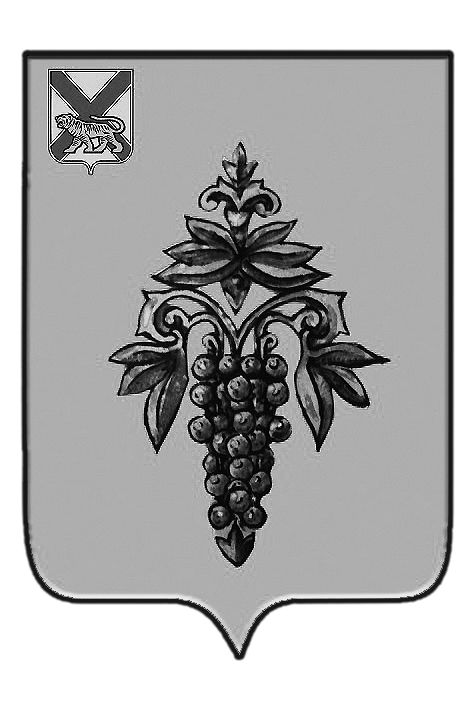 ДУМА ЧУГУЕВСКОГО МУНИЦИПАЛЬНОГО РАЙОНА Р  Е  Ш  Е  Н  И  Е	В соответствии с Федеральным законом от 06 октября 2003 года № 131 – ФЗ «Об общих принципах организации местного самоуправления в Российской Федерации», Заключением Контрольно-счетного комитета Чугуевского муниципального района, Уставом Чугуевского муниципального района, Дума Чугуевского муниципального районаРЕШИЛА:	1. Принять решение «О внесении изменений в решение Думы Чугуевского муниципального района от 20 декабря 2013 года № 376-НПА «О районном бюджете на 2014 год и плановый период 2015 и 2016 годов».	2. Направить указанное решение главе Чугуевского муниципального района для подписания и опубликования.	3. Настоящее решение вступает в силу со дня его подписания.ДУМА ЧУГУЕВСКОГО МУНИЦИПАЛЬНОГО РАЙОНА Р  Е  Ш  Е  Н  И  ЕПринято Думой Чугуевского муниципального района«12»  декабря 2014 годаСтатья 1.Внести в решение Думы Чугуевского муниципального района от 20 декабря 2013 года № 376-НПА «О районном бюджете на 2014 год и плановый период 2015 и 2016 годов» следующие изменения:1) статью 1 изложить в следующей редакции:«Статья 1. ОСНОВНЫЕ ХАРАКТЕРИСТИКИ И ИНЫЕ ПОКАЗАТЕЛИ РАЙОННОГО БЮДЖЕТА НА 2014 ГОД И ПЛАНОВЫЙ ПЕРИОД 2015 И 2016 ГОДОВ1.1. Утвердить основные характеристики районного бюджета на 2014 год:1) общий объем доходов районного бюджета в сумме 546 134,43 тыс. рублей;2) общий объем расходов районного бюджета в сумме 557 456,99 тыс. рублей;3) размер дефицита районного бюджета в сумме 11 322,56 тыс. рублей.1.2. Утвердить основные характеристики районного бюджета на 2015 год и 2016 год:1) прогнозируемый общий объем доходов районного бюджета на 2015 год в сумме 513 366,83 тыс. рублей и на 2016 год в сумме 514 637,78 тыс. рублей;2) общий объем расходов районного бюджета на 2015 год в сумме 518 228,63 тыс. рублей и на 2016 год в сумме 519 345,68 тыс. рублей;3) размер дефицита районного бюджета на 2015 год в сумме 4 861,80 тыс. рублей и на 2016 год в сумме 4 707,90 тыс. рублей.1.3. Установить иные показатели районного бюджета на 2014 год:1) источники внутреннего финансирования дефицита районного бюджета согласно приложению 1 к настоящему решению;2) предельный объем муниципального долга Чугуевского района в сумме 5 579,70 тыс. рублей;3) верхний предел муниципального долга Чугуевского района на 01 января 2015 года в сумме 5 579,70 тыс. рублей;4) предельный объем расходов на обслуживание муниципального долга Чугуевского района в сумме 100,00 тыс. рублей;5) объем бюджетных ассигнований на исполнение публичных нормативных обязательств в сумме 2 583,00 тыс. рублей, направляемых на компенсацию части родительской платы за содержание ребенка в государственных и муниципальных образовательных учреждениях, реализующих основную общеобразовательную программу.1.4. Установить иные показатели районного бюджета на плановый период 2015 год и 2016 год:1) источники внутреннего финансирования дефицита районного бюджета согласно приложению 2 к настоящему решению;2) предельный объем муниципального долга Чугуевского района на 2015 год в сумме 4 861,80 тыс. рублей и верхний предел муниципального долга Чугуевского района на 1 января 2016 года - в сумме 4 707,90 тыс. рублей;3) предельный объем муниципального долга Чугуевского района на 2016 год в сумме 4 707,90 тыс. рублей и верхний предел муниципального долга Чугуевского района на 1 января 2017 года - в сумме 4 707,90 тыс. рублей тыс. рублей;4) предельный объем расходов на обслуживание муниципального долга Чугуевского района на 2015 год - в сумме 100,00 тыс. рублей и на 2016 год – в сумме 100,00 тыс. рублей;5) объем бюджетных ассигнований на исполнение публичных нормативных обязательств на 2015 год в сумме 2 583,00 тыс. рублей и на 2016 год в сумме 2 583,00 тыс. рублей, направляемых на компенсацию части родительской платы за содержание ребенка в государственных и муниципальных образовательных учреждениях, реализующих основную общеобразовательную программу.»;2) приложение 1 к решению изложить в редакции приложения 1 к настоящему решению;3) приложение 3 к решению изложить в редакции приложения 2 к настоящему решению;4) приложение 7 к решению изложить в редакции приложения 3 к настоящему решению;5) приложение 8 к решению изложить в редакции приложения 4 к настоящему решению;6) приложение 10 к решению изложить в редакции приложения 5 к настоящему решению;7) приложение 12 к решению изложить в редакции приложения 6 к настоящему решению.Статья 2.Настоящее решение вступает в силу со дня его подписания и подлежит официальному опубликованию.«12» декабря 2014 г.№ 523 - НПАПриложение 1 к решениюДумы Чугуевского муниципального районаот 12.12.2014г. № 523-НПАИсточники внутреннего финансирования дефицитарайонного бюджета на 2014 год (тыс. рублей)Приложение 4 к решениюДумы Чугуевского муниципального районаот 12.12.2014г. № 523-НПАРаспределение бюджетных ассигнований по разделам, подразделам, целевым статьям (муниципальным программам Чугуевского муниципального района инепрограммным направлениям деятельности), группам (группам и подгруппам) видов расходов классификации расходов бюджета на 2014 год(тыс. рублей) Приложение 5к решениюДумы Чугуевского муниципального районаот 12.12.2014г. № 523-НПАРаспределение бюджетных ассигнований из районного бюджета на 2014 годв ведомственной структуре расходов районного бюджета(тыс. рублей)Приложение 6к решениюДумы Чугуевского муниципального районаот 12.12.2014г. № 523-НПАРаспределениебюджетных ассигнований из районного бюджета на 2014 год по муниципальным программам Чугуевского муниципального района и непрограммным направлениям деятельности (тыс. рублей)Контрольно-счетный комитет Чугуевского муниципального районаЗАКЛЮЧЕНИЕна проект решения Думы Чугуевского муниципального района «О внесении изменений в решение Думы Чугуевского муниципального района от 20 декабря 2013 года № 376-НПА «О районном бюджете на 2014 год и плановый период 2015 и 2016 годов»Настоящее заключение подготовлено в соответствии со статьей 8 «Положения о Контрольно-счетном комитете Чугуевского муниципального района» утвержденного решением Думы Чугуевского муниципального района от 07 октября 2011 года № 140-НПА.Проект решения Думы Чугуевского муниципального района «О внесении изменений в решение Думы Чугуевского муниципального района от 20 декабря 2013 года № 376-НПА «О районном бюджете на 2014 год и плановый период 2015 и 2016 годов» поступил в Контрольно-счетный комитет 10 декабря 2014 года.Одновременно с проектом решения предоставлена пояснительная записка.Предлагаемым проектом увеличивается доходная и расходная части районного бюджета 2014 года на сумму 5 116,11 тыс. рублей, в том числе за счет налоговых и неналоговых поступлений в сумме 3 106,10 тыс. рублей ( в связи с перевыполнением назначений) и за счет безвозмездных поступлений в сумме 2 010,01 тыс. рублей:тыс. руб.Безвозмездные поступления в сумме 2010,01 тыс. рублей направлены на расходы в соответствии с уведомлениями главных распорядителей средств краевого бюджета.За счет собственных доходов в сумме 3 106,10 тыс. рублей увеличены расходы:- выплату заработной платы и начислениям на оплату труда работникам органов местного самоуправления в сумме 1 606,10 тыс. рублей (изначально в бюджете были предусмотрены средства в неполном объеме);- на оплату коммунальных услуг по общеобразовательным учреждениям в сумме 1 500,00 тыс. рублей.Перераспределяются бюджетные ассигнования по ходатайствам главных распорядителей бюджетных средств районного бюджета в пределах утвержденных объемов бюджетных ассигнований в ведомственной структуре расходов (по разделам, подразделам целевым статьям и видам расходов).В результате внесения изменений изменились основные характеристики районного бюджета на 2014 год, на плановый период 2015 и 2016 годов остались прежними и составили:тыс. рублейРазмер дефицита районного бюджета на 2014 год превышает размер дефицита, установленный пунктом 3 статьи 921 Бюджетного кодекса Российской Федерации, в связи с использованием источников финансирования дефицита бюджета в виде остатков средств на едином счете бюджета по состоянию на 01.01.2014 года в сумме 7 842,9 тыс. рублей.Предлагаемый проект решения разработан в соответствии с требованиями бюджетного законодательства, соответствует муниципальным нормативным правовым актам.Заключение:Контрольно-счетный комитет Чугуевского муниципального района рекомендует Думе Чугуевского муниципального района принять проект решения «О внесении изменений в решение Думы Чугуевского муниципального района от 20 декабря 2013 года № 376-НПА «О районном бюджете на 2014 год и плановый период 2015 и 2016 годов».Председатель Контрольно-счетного комитетаЧугуевского муниципального района						И.Г.КазаковаС заключением ознакомлена:Начальник финансового управленияАдминистрации Чугуевского муниципального района							Л.А.Степучева11 декабря 2014 годаОт 12.12.2014г.№  523 О внесении изменений в решение Думы Чугуевского муниципального района от 20 декабря 2013 года № 376-НПА «О районном бюджете на 2014 год и плановый период 2015 и 2016 годов»О внесении изменений в решение Думы Чугуевского муниципального района от 20 декабря 2013 года № 376-НПА «О районном бюджете на 2014 год и плановый период 2015 и 2016 годов»Председатель ДумыЧугуевского муниципального района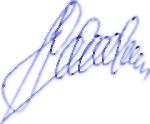 П.И.ФедоренкоО внесении изменений в решение Думы Чугуевского муниципального района от 20 декабря 2013 года № 376-НПА «О районном бюджете на 2014 год и плановый период 2015 и 2016 годов»Глава Чугуевского муниципального района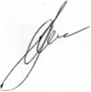 А.А.БаскаковКод бюджетной классификации Российской ФедерацииНаименование источниковСумма01 02 00 00 00 0000 000Кредиты кредитных организаций в валюте Российской Федерации3 479,7001 02 00 00 05 0000 710Получение кредитов от кредитных организаций бюджетами муниципальных районов в валюте Российской Федерации5 579,7001 02 00 00 05 0000 810Погашение кредитов от кредитных организаций бюджетами муниципальных районов в валюте Российской Федерации2 100,0001 05 00 00 00 0000 000Изменение остатков средств на счетах по учету средств бюджета7 842,8601 05 02 01 05 0000 510Увеличение прочих остатков денежных средств бюджетов муниципальных районов-551 714,1301 05 02 01 05 0000 610Уменьшение прочих остатков денежных средств бюджетов муниципальных районов559 556,99Итого источниковИтого источников11 322,56Приложение 2 к решениюДумы Чугуевского муниципального районаот 12.12.2014г. № 523-НПАПеречень, коды главных администраторов доходов бюджета муниципального района – органов местного самоуправления Чугуевского муниципального района и закрепленные за ними виды (подвиды) доходов бюджета муниципального районаПриложение 3 к решениюДумы Чугуевского муниципального районаот 12.12.2014г. № 523-НПАОбъемыдоходов районного бюджета в 2014 годуПриложение 3 к решениюДумы Чугуевского муниципального районаот 12.12.2014г. № 523-НПАОбъемыдоходов районного бюджета в 2014 годуПриложение 3 к решениюДумы Чугуевского муниципального районаот 12.12.2014г. № 523-НПАОбъемыдоходов районного бюджета в 2014 годуПриложение 3 к решениюДумы Чугуевского муниципального районаот 12.12.2014г. № 523-НПАОбъемыдоходов районного бюджета в 2014 году(тыс. рублей)(тыс. рублей)Код бюджетной классификации Российской ФедерацииНаименование налога (сбора)Наименование налога (сбора)Сумма1 00 00000 00 0000 000 НАЛОГОВЫЕ И НЕНАЛОГОВЫЕ ДОХОДЫНАЛОГОВЫЕ И НЕНАЛОГОВЫЕ ДОХОДЫ230 099,901 01 00000 00 0000 000НАЛОГИ НА ПРИБЫЛЬ, ДОХОДЫНАЛОГИ НА ПРИБЫЛЬ, ДОХОДЫ176 750,001 01 02000 01 0000 110Налог на доходы физических лицНалог на доходы физических лиц176 750,001 03 00000 00 0000 000НАЛОГИ НА ТОВАРЫ (РАБОТЫ, УСЛУГИ), РЕАЛИЗУЕМЫЕ НА ТЕРРИТОРИИ РОССИЙСКОЙ ФЕДЕРАЦИИНАЛОГИ НА ТОВАРЫ (РАБОТЫ, УСЛУГИ), РЕАЛИЗУЕМЫЕ НА ТЕРРИТОРИИ РОССИЙСКОЙ ФЕДЕРАЦИИ7 375,001 03 02000 01 0000 110Акцизы по подакцизным товарам (продукции), производимым на территории Российской ФедерацииАкцизы по подакцизным товарам (продукции), производимым на территории Российской Федерации7 375,001 05 00000 00 0000 000НАЛОГИ НА СОВОКУПНЫЙ ДОХОДНАЛОГИ НА СОВОКУПНЫЙ ДОХОД17910,001 05 02000 02 0000 110Единый налог на вмененный доход для отдельных видов деятельностиЕдиный налог на вмененный доход для отдельных видов деятельности17689,001 05 03000 01 0000 110Единый сельскохозяйственный налогЕдиный сельскохозяйственный налог61,001 05 04020 02 0000 110Налог, взимаемый в связи с применением патентной системы налогообложенияНалог, взимаемый в связи с применением патентной системы налогообложения160,001 08 00000 00 0000 000ГОСУДАРСТВЕННАЯ ПОШЛИНАГОСУДАРСТВЕННАЯ ПОШЛИНА1 100,001 08 00000 00 0000 000Государственная пошлинаГосударственная пошлина1 100,001 11 00000 00 0000 000ДОХОДЫ ОТ ИСПОЛЬЗОВАНИЯ ИМУЩЕСТВА, НАХОДЯЩЕГОСЯ В ГОСУДАРСТВЕННОЙ И МУНИЦИПАЛЬНОЙ СОБСТВЕННОСТИДОХОДЫ ОТ ИСПОЛЬЗОВАНИЯ ИМУЩЕСТВА, НАХОДЯЩЕГОСЯ В ГОСУДАРСТВЕННОЙ И МУНИЦИПАЛЬНОЙ СОБСТВЕННОСТИ10671,001 11 05010 00 0000 120Доходы, получаемые в виде арендной платы за земельные участки, государственная собственность на которые не разграничена, а также средства от продажи права на заключение договоров аренды указанных земельных участковДоходы, получаемые в виде арендной платы за земельные участки, государственная собственность на которые не разграничена, а также средства от продажи права на заключение договоров аренды указанных земельных участков4170,001 11 05035 05 0000 120Доходы от сдачи в аренду имущества, находящегося в оперативном управлении органов управления муниципальных районов и созданных ими учреждений (за исключением имущества муниципальных бюджетных и автономных учреждений)Доходы от сдачи в аренду имущества, находящегося в оперативном управлении органов управления муниципальных районов и созданных ими учреждений (за исключением имущества муниципальных бюджетных и автономных учреждений)6 501,001 12 00000 00 0000 000ПЛАТЕЖИ ПРИ ПОЛЬЗОВАНИИ ПРИРОДНЫМИ РЕСУРСАМИПЛАТЕЖИ ПРИ ПОЛЬЗОВАНИИ ПРИРОДНЫМИ РЕСУРСАМИ2 300,001 12 01000 01 0000 120Плата за негативное воздействие на окружающую средуПлата за негативное воздействие на окружающую среду2 300,001 13 00000 00 0000 000ДОХОДЫ ОТ ОКАЗАНИЯ ПЛАТНЫХ УСЛУГ (РАБОТ) И КОМПЕНСАЦИИ ЗАТРАТ ГОСУДАРСТВАДОХОДЫ ОТ ОКАЗАНИЯ ПЛАТНЫХ УСЛУГ (РАБОТ) И КОМПЕНСАЦИИ ЗАТРАТ ГОСУДАРСТВА9762,401 13 01995 05 0000 130Прочие доходы от оказания платных услуг (работ) получателями средств бюджетов муниципальных районовПрочие доходы от оказания платных услуг (работ) получателями средств бюджетов муниципальных районов9762,401 14 00000 00 0000 000ДОХОДЫ ОТ ПРОДАЖИ МАТЕРИАЛЬНЫХ И НЕМАТЕРИАЛЬНЫХ АКТИВОВДОХОДЫ ОТ ПРОДАЖИ МАТЕРИАЛЬНЫХ И НЕМАТЕРИАЛЬНЫХ АКТИВОВ1381,501 14 02050 05 0000 410Доходы от реализации имущества, находящегося в собственности муниципальных районов (за исключением имущества муниципальных бюджетных и автономных учреждений, а также имущества муниципальных унитарных предприятий, в том числе казенных), в части реализации основных средств по указанному имуществуДоходы от реализации имущества, находящегося в собственности муниципальных районов (за исключением имущества муниципальных бюджетных и автономных учреждений, а также имущества муниципальных унитарных предприятий, в том числе казенных), в части реализации основных средств по указанному имуществу1350,501 14 06000 00 0000 430Доходы от продажи земельных участков, находящихся в государственной и муниципальной собственности (за исключением земельных участков бюджетных и автономных учреждений)Доходы от продажи земельных участков, находящихся в государственной и муниципальной собственности (за исключением земельных участков бюджетных и автономных учреждений)31,001 16 00000 00 0000 000ШТРАФЫ, САНКЦИИ, ВОЗМЕЩЕНИЕ УЩЕРБАШТРАФЫ, САНКЦИИ, ВОЗМЕЩЕНИЕ УЩЕРБА2850,001 16 00000 00 0000 000Штрафы, санкции, возмещение ущербаШтрафы, санкции, возмещение ущерба2850,002 00 00000 00 0000 000БЕЗВОЗМЕЗДНЫЕ ПОСТУПЛЕНИЯБЕЗВОЗМЕЗДНЫЕ ПОСТУПЛЕНИЯ316 034,532 02 00000 00 0000 000Безвозмездные поступления от других бюджетов бюджетной системы Российской ФедерацииБезвозмездные поступления от других бюджетов бюджетной системы Российской Федерации316 034,532 02 02000 00 0000 151СУБСИДИИ БЮДЖЕТАМ СУБЪКТОВ РОССИЙСКОЙ ФЕДЕРАЦИИ И МУНИЦИПАЛЬНЫХ ОБРАЗОВАНИЙ (МЕЖБЮДЖЕТНЫЕ СУБСИДИИ)СУБСИДИИ БЮДЖЕТАМ СУБЪКТОВ РОССИЙСКОЙ ФЕДЕРАЦИИ И МУНИЦИПАЛЬНЫХ ОБРАЗОВАНИЙ (МЕЖБЮДЖЕТНЫЕ СУБСИДИИ)4 228,552 02 02051 05 0000 151Субсидии бюджетам муниципальных районов на реализацию федеральных целевых программСубсидии бюджетам муниципальных районов на реализацию федеральных целевых программ275,04в том числе:в том числе:2 02 02051 05 0000 151Субсидии бюджетам муниципальных образований на социальные выплаты молодым семьям для приобретения (строительства) жилья эконом-класса Субсидии бюджетам муниципальных образований на социальные выплаты молодым семьям для приобретения (строительства) жилья эконом-класса 240,042 02 02051 05 0000 151Субсидия на софинансирование реализации мероприятий муниципальных программ по формированию доступной среды для инвалидов и других маломобильных групп населения в 2014 году Субсидия на софинансирование реализации мероприятий муниципальных программ по формированию доступной среды для инвалидов и других маломобильных групп населения в 2014 году 35,002 02 02999 05 0000 151Прочие субсидии бюджетам муниципальных районовПрочие субсидии бюджетам муниципальных районов3 953,51в том числе:в том числе:2 02 02999 05 0000 151Субсидии бюджетам муниципальных образований на поддержку муниципальных программ развития малого и среднего предпринимательства за счет средств краевого бюджетаСубсидии бюджетам муниципальных образований на поддержку муниципальных программ развития малого и среднего предпринимательства за счет средств краевого бюджета224,552 02 02999 05 0000 151Субсидии бюджетам муниципальных образований на поддержку муниципальных программ развития малого и среднего предпринимательства за счет средств федерального бюджетаСубсидии бюджетам муниципальных образований на поддержку муниципальных программ развития малого и среднего предпринимательства за счет средств федерального бюджета1 837,792 02 02999 05 0000 151Субсидии бюджетам муниципальных образований на социальные выплаты молодым семьям для приобретения (строительства) жилья эконом-класса за счет средств краевого бюджетаСубсидии бюджетам муниципальных образований на социальные выплаты молодым семьям для приобретения (строительства) жилья эконом-класса за счет средств краевого бюджета213,562 02 02999 05 0000 151Субсидии на мероприятия по программно-техническому обслуживанию сети доступа к сети Интернет муниципальных общеобразовательных учреждений, включая оплату трафикаСубсидии на мероприятия по программно-техническому обслуживанию сети доступа к сети Интернет муниципальных общеобразовательных учреждений, включая оплату трафика1 677,612 02 03000 00 0000 151Субвенции бюджетам субъектовРоссийской Федерации и муниципальных образованийСубвенции бюджетам субъектовРоссийской Федерации и муниципальных образований306 790,692 02 03003 05 0000 151Субвенции бюджетам муниципальных районов на государственную регистрацию актов гражданского состоянияСубвенции бюджетам муниципальных районов на государственную регистрацию актов гражданского состояния1 665,002 02 03007 05 0000 151Субвенции бюджетам муниципальных районов на составление (изменение) списков кандидатов в присяжные заседатели федеральных судов общей юрисдикции в Российской ФедерацииСубвенции бюджетам муниципальных районов на составление (изменение) списков кандидатов в присяжные заседатели федеральных судов общей юрисдикции в Российской Федерации12,602 02 03015 05 0000 151Субвенции бюджетам муниципальных районов на осуществление первичного воинского учета на территориях, где отсутствуют военные комиссариатыСубвенции бюджетам муниципальных районов на осуществление первичного воинского учета на территориях, где отсутствуют военные комиссариаты395,122 02 03029 05 0000 151Субвенции бюджетам муниципальных районов на компенсацию части родительской платы за содержание ребенка в муниципальных образовательных учреждениях, реализующих основную общеобразовательную программу дошкольного образованияСубвенции бюджетам муниципальных районов на компенсацию части родительской платы за содержание ребенка в муниципальных образовательных учреждениях, реализующих основную общеобразовательную программу дошкольного образования2 583,002 02 03024 05 0000 151 СУБВЕНЦИИ БЮДЖЕТАМ МУНИЦИПАЛЬНЫХ РАЙОНОВ НА ВЫПОЛНЕНИЕ ПЕРЕДАВАЕМЫХ ПОЛНОМОЧИЙ СУБЪЕКТОВ РОССИЙСКОЙ ФЕДЕРАЦИИСУБВЕНЦИИ БЮДЖЕТАМ МУНИЦИПАЛЬНЫХ РАЙОНОВ НА ВЫПОЛНЕНИЕ ПЕРЕДАВАЕМЫХ ПОЛНОМОЧИЙ СУБЪЕКТОВ РОССИЙСКОЙ ФЕДЕРАЦИИ302 134,97в том числе:в том числе:2 02 03024 05 0000 151 Субвенции бюджетам муниципальных районов на выполнение передаваемых полномочий по осуществлению выравнивая бюджетной обеспеченности поселений, входящих в состав муниципального районаСубвенции бюджетам муниципальных районов на выполнение передаваемых полномочий по осуществлению выравнивая бюджетной обеспеченности поселений, входящих в состав муниципального района13 083,002 02 03024 05 0000 151 Субвенции бюджетам муниципальных образований Приморского края на обеспечение бесплатным питанием детей, обучающихся в младших классах (1-4 включительно) в муниципальных общеобразовательных учреждениях Приморского краяСубвенции бюджетам муниципальных образований Приморского края на обеспечение бесплатным питанием детей, обучающихся в младших классах (1-4 включительно) в муниципальных общеобразовательных учреждениях Приморского края3 819,002 02 03024 05 0000 151 Субвенции бюджетам муниципальных районов на выполнение передаваемых полномочий на выполнение передаваемых полномочий на обеспечение деятельности комиссий по делам несовершеннолетнихСубвенции бюджетам муниципальных районов на выполнение передаваемых полномочий на выполнение передаваемых полномочий на обеспечение деятельности комиссий по делам несовершеннолетних1 003,402 02 03024 05 0000 151 Субвенции бюджетам муниципальных районов на выполнение передаваемых полномочий на реализацию дошкольного, общего и дополнительного образования в муниципальных общеобразовательных учреждениях по основным общеобразовательным программамСубвенции бюджетам муниципальных районов на выполнение передаваемых полномочий на реализацию дошкольного, общего и дополнительного образования в муниципальных общеобразовательных учреждениях по основным общеобразовательным программам236 645,002 02 03024 05 0000 151 Субвенции бюджетам муниципальных районов на выполнение органами местного самоуправления отдельных государственных полномочий по государственному управлению охраной трудаСубвенции бюджетам муниципальных районов на выполнение органами местного самоуправления отдельных государственных полномочий по государственному управлению охраной труда538,002 02 03024 05 0000 151 Субвенции бюджетам муниципальных районов на выполнение органами местного самоуправления отдельных государственных полномочий по созданию административных комиссийСубвенции бюджетам муниципальных районов на выполнение органами местного самоуправления отдельных государственных полномочий по созданию административных комиссий651,002 02 03024 05 0000 151Субвенции на обеспечение государственных гарантий реализации прав на получение общедоступного и бесплатного дошкольного образования в муниципальных дошкольных образовательных организацияхСубвенции на обеспечение государственных гарантий реализации прав на получение общедоступного и бесплатного дошкольного образования в муниципальных дошкольных образовательных организациях42 863,002 02 03024 05 0000 151Субвенции на организацию и обеспечение оздоровления и отдыха детей (за исключением организации отдыха детей в каникулярное время)Субвенции на организацию и обеспечение оздоровления и отдыха детей (за исключением организации отдыха детей в каникулярное время)3 529,002 02 03024 05 0000 151Субвенции на осуществление государственных полномочий по регистрации и учету граждан, имеющих право на получение жилищных субсидий в связи с переселением из районов крайнего севера и приравненных к ним местностейСубвенции на осуществление государственных полномочий по регистрации и учету граждан, имеющих право на получение жилищных субсидий в связи с переселением из районов крайнего севера и приравненных к ним местностей3,572 02 04000 00 0000 151ИНЫЕ МЕЖБЮДЖЕТНЫЕ ТРАНСФЕРТЫИНЫЕ МЕЖБЮДЖЕТНЫЕ ТРАНСФЕРТЫ5 015,292 02 04014 05 0000 151Межбюджетные трансферты, передаваемые бюджетам муниципальных районов из бюджетов поселений на осуществление части полномочий по решению вопросов местного значения в соответствии с заключенными соглашениямиМежбюджетные трансферты, передаваемые бюджетам муниципальных районов из бюджетов поселений на осуществление части полномочий по решению вопросов местного значения в соответствии с заключенными соглашениями1 905,282 02 04081 05 0000 151Межбюджетные трансферты, передаваемые бюджетам муниципальных районов на финансовое обеспечение мероприятий по временному социально-бытовому обустройству лиц, вынужденно покинувших территорию Украины и находящихся в пунктах временного размещенияМежбюджетные трансферты, передаваемые бюджетам муниципальных районов на финансовое обеспечение мероприятий по временному социально-бытовому обустройству лиц, вынужденно покинувших территорию Украины и находящихся в пунктах временного размещения921,012 02 04999 05 0000 151Прочие межбюджетные трансферты, передаваемые бюджетам муниципальных районовПрочие межбюджетные трансферты, передаваемые бюджетам муниципальных районов2 189,00ВСЕГО ДОХОДОВВСЕГО ДОХОДОВВСЕГО ДОХОДОВ546 134,43Наименование расходовРаздел, подразделЦелевая статьяВид расходовСумма ОБЩЕГОСУДАРСТВЕННЫЕ ВОПРОСЫ0100000000000051 646,51 Функционирование высшего должностного лица субъекта Российской Федерации и муниципального образования010200000000001 417,00 Глава Чугуевского муниципального района010299010010001 417,00 Фонд оплаты труда государственных (муниципальных) органов и взносы по обязательному социальному страхованию010299010011211 402,00 Иные выплаты персоналу государственных (муниципальных) органов, за исключением фонда оплаты труда0102990100112215,00 Функционирование законодательных (представительных) органов государственной власти и представительных органов муниципальных образований010300000000001 693,91 Руководство и управление в сфере установленных функций органов местного самоуправления Чугуевского муниципального района010399010030001 693,91 Фонд оплаты труда государственных (муниципальных) органов и взносы по обязательному социальному страхованию010399010031211 204,62 Иные выплаты персоналу государственных (муниципальных) органов, за исключением фонда оплаты труда010399010031227,20 Прочая закупка товаров, работ и услуг для обеспечения государственных (муниципальных) нужд01039901003244481,10 Уплата налога на имущество организаций и земельного налога010399010038510,01 Уплата прочих налогов, сборов и иных платежей010399010038520,99 Функционирование Правительства Российской Федерации, высших исполнительных органов государственной власти субъектов Российской Федерации, местных администраций0104000000000024 474,66 Руководство и управление в сфере установленных функций органов местного самоуправления Чугуевского муниципального района0104990100300024 474,66 Фонд оплаты труда государственных (муниципальных) органов и взносы по обязательному социальному страхованию0104990100312123 857,66 Иные выплаты персоналу государственных (муниципальных) органов, за исключением фонда оплаты труда0104990100312285,00 Прочая закупка товаров, работ и услуг для обеспечения государственных (муниципальных) нужд01049901003244209,00 Уплата налога на имущество организаций и земельного налога0104990100385142,00 Уплата прочих налогов, сборов и иных платежей01049901003852281,00 Судебная система0105000000000012,60 Субвенции на составление списков кандидатов в присяжные заседатели0105990512000012,60 Прочая закупка товаров, работ и услуг для обеспечения государственных (муниципальных) нужд0105990512024412,60 Обеспечение деятельности финансовых, налоговых и таможенных органов и органов финансового (финансово-бюджетного) надзора010600000000005 947,39 Руководство и управление в сфере установленных функций органов местного самоуправления Чугуевского муниципального района010699010030005 130,00 Фонд оплаты труда государственных (муниципальных) органов и взносы по обязательному социальному страхованию010699010031215 072,00 Иные выплаты персоналу государственных (муниципальных) органов, за исключением фонда оплаты труда0106990100312211,00 Прочая закупка товаров, работ и услуг для обеспечения государственных (муниципальных) нужд0106990100324434,00 Уплата прочих налогов, сборов и иных платежей0106990100385213,00 Руководитель контрольно-счетного комитета Чугуевского муниципального района01069901005000817,39 Фонд оплаты труда государственных (муниципальных) органов и взносы по обязательному социальному страхованию01069901005121814,99 Иные выплаты персоналу государственных (муниципальных) органов, за исключением фонда оплаты труда010699010051221,00 Прочая закупка товаров, работ и услуг для обеспечения государственных (муниципальных) нужд010699010052441,40 Другие общегосударственные вопросы0113000000000018 100,95 Подпрограмма "Развитие муниципальной службы в Чугуевском муниципальном районе" на 2014-2018годы01130320000000205,00 Прочая закупка товаров, работ и услуг для обеспечения государственных (муниципальных) нужд01130320000244205,00 Мероприятия направленные на повышение материального благосостояния граждан01130374101000105,00 Прочая закупка товаров, работ и услуг для обеспечения государственных (муниципальных) нужд01130374101244105,00 Резервный фонд Администрации Чугуевского муниципального района01139900001000450,00 Прочая закупка товаров, работ и услуг для обеспечения государственных (муниципальных) нужд01139900001244450,00 Оценка недвижимости, признание прав и регулирование отношений по муниципальной собственности (Мероприятия по реализации государственной политики в области приватизации и управления муниципальной собственностью)01139902003000126,80 Прочая закупка товаров, работ и услуг для обеспечения государственных (муниципальных) нужд01139902003244126,80 Межбюджетные трансферты на исполнение передаваемых полномочий по осуществлению внешнего финансового контроля0113990202400068,88 Прочая закупка товаров, работ и услуг для обеспечения государственных (муниципальных) нужд0113990202424468,88 Резервный фонд Администрации Приморского края01139902901000921,01 Прочая закупка товаров, работ и услуг для обеспечения государственных (муниципальных) нужд01139902901244921,01 Субвенции на осуществление полномочий по государственной регистрации актов гражданского состояния011399059310001 665,00 Фонд оплаты труда государственных (муниципальных) органов и взносы по обязательному социальному страхованию011399059311211 176,18 Прочая закупка товаров, работ и услуг для обеспечения государственных (муниципальных) нужд01139905931244488,82 Расходы на обеспечение деятельности (оказание услуг, выполнение работ) муниципальных учреждений0113990705900012 366,86 Фонд оплаты труда казенных учреждений и взносы по обязательному социальному страхованию011399070591114 667,00 Иные выплаты персоналу казенных учреждений, за исключением фонда оплаты труда0113990705911244,20 Прочая закупка товаров, работ и услуг для обеспечения государственных (муниципальных) нужд011399070592447 453,80 Уплата налога на имущество организаций и земельного налога01139907059851159,11 Уплата прочих налогов, сборов и иных платежей0113990705985242,75 Субвенции на создание и обеспечение деятельности комиссий по делам несовершеннолетних и защите их прав011399093010001 003,40 Фонд оплаты труда государственных (муниципальных) органов и взносы по обязательному социальному страхованию01139909301121931,40 Иные выплаты персоналу государственных (муниципальных) органов, за исключением фонда оплаты труда011399093011220,40 Прочая закупка товаров, работ и услуг для обеспечения государственных (муниципальных) нужд0113990930124471,60 Субвенции на реализацию отдельных государственных полномочий по созданию административных комиссий01139909303000651,00 Фонд оплаты труда государственных (муниципальных) органов и взносы по обязательному социальному страхованию01139909303121551,50 Прочая закупка товаров, работ и услуг для обеспечения государственных (муниципальных) нужд0113990930324499,50 Субвенции на выполнение органами местного самоуправления отдельных государственных полномочий по государственному управлению охраной труда01139909310000538,00 Фонд оплаты труда государственных (муниципальных) органов и взносы по обязательному социальному страхованию01139909310121457,31 Иные выплаты персоналу государственных (муниципальных) органов, за исключением фонда оплаты труда011399093101221,60 Прочая закупка товаров, работ и услуг для обеспечения государственных (муниципальных) нужд0113990931024479,09 НАЦИОНАЛЬНАЯ ОБОРОНА02000000000000395,12 Мобилизационная и вневойсковая подготовка02030000000000395,12 Субвенции на осуществление первичного воинского учета на территориях, где отсутствуют военные комиссариаты02039905118000395,12 Субвенции02039905118530395,12 НАЦИОНАЛЬНАЯ БЕЗОПАСНОСТЬ И ПРАВООХРАНИТЕЛЬНАЯ ДЕЯТЕЛЬНОСТЬ03000000000000150,00 Защита населения и территории от чрезвычайных ситуаций природного и техногенного характера, гражданская оборона03090000000000150,00 Мероприятия по подготовке населения и организаций к действиям в чрезвычайной ситуации03099900005000150,00 Прочая закупка товаров, работ и услуг для обеспечения государственных (муниципальных) нужд03099900005244150,00 НАЦИОНАЛЬНАЯ ЭКОНОМИКА0400000000000010 609,33 Транспорт04080000000000840,00 Субсидии юридическим лицам(кроме государственных учреждений) и физическим лицам - производителям товаров, работ, услуг04080232102000840,00 Субсидии юридическим лицам (кроме некоммерческих организаций), индивидуальным предпринимателям, физическим лицам04080232102810840,00 Дорожное хозяйство (дорожные фонды)040900000000007 375,00 Расходы на приобретение и ремонт техники040902221010005 191,00 Прочая закупка товаров, работ и услуг для обеспечения государственных (муниципальных) нужд040902221012445 191,00 Содержание, ремонт и паспортизация автомобильных дорог040902421070002 184,00 Прочая закупка товаров, работ и услуг для обеспечения государственных (муниципальных) нужд040902421072442 184,00 Другие вопросы в области национальной экономики041200000000002 394,33 Мероприятия направленные на поддержку малого и среднего предпринимательства04120314005000300,00 Прочая закупка товаров, работ и услуг для обеспечения государственных (муниципальных) нужд0412031400524435,00 Субсидии юридическим лицам (кроме некоммерческих организаций), индивидуальным предпринимателям, физическим лицам04120314005810265,00 Субсидии бюджетам муниципальных образований Приморского края на поддержку муниципальных программ развития малого и среднего предпринимательства за счет средств федерального бюджета041203150640001 837,79 Субсидии юридическим лицам (кроме некоммерческих организаций), индивидуальным предпринимателям, физическим лицам041203150648101 837,79 Субсидии бюджетам муниципальных образований Приморского края на поддержку муниципальных программ малого и среднего предпринимательства04120319230000224,55 Субсидии юридическим лицам (кроме некоммерческих организаций), индивидуальным предпринимателям, физическим лицам04120319230810224,55 Межбюджетные трансферты из бюджетов поселений на осуществление части полномочий по решению вопросов местного значения в соответствии с заключенными соглашениями0412990202500032,00 Прочая закупка товаров, работ и услуг для обеспечения государственных (муниципальных) нужд0412990202524432,00 ЖИЛИЩНО-КОММУНАЛЬНОЕ ХОЗЯЙСТВО050000000000004 811,51 Коммунальное хозяйство050200000000004 807,94 Мероприятия по энергосбережению и повышению энергетической эффективности учреждений05020352010000895,27 Прочая закупка товаров, работ и услуг для обеспечения государственных (муниципальных) нужд05020352010244895,27 Расходы на приобретение и ремонт техники050203521010002 108,28 Прочая закупка товаров, работ и услуг для обеспечения государственных (муниципальных) нужд050203521012442 108,28 Межбюджетные трансферты из бюджетов поселений на осуществление части полномочий по решению вопросов местного значения в соответствии с заключенными соглашениями050299020250001 804,40 Субсидии некоммерческим организациям (за исключением государственных (муниципальных) учреждений)050299020256301 804,40 Другие вопросы в области жилищно-коммунального хозяйства050500000000003,57 Субвенции на регистрацию и учет граждан, имеющих право на получение жилищных субсидий в связи с переселением из районов Крайнего Севера и приравненных к ним местностей050599093120003,57 Прочая закупка товаров, работ и услуг для обеспечения государственных (муниципальных) нужд050599093122443,57 ОБРАЗОВАНИЕ07000000000000447 623,01 Дошкольное образование0701000000000082 477,12 Мероприятия по информатизации системы образования07010112019000500,00 Прочая закупка товаров, работ и услуг для обеспечения государственных (муниципальных) нужд07010112019244500,00 Мероприятия по благоустройству территории детских садов07010117006000999,94 Прочая закупка товаров, работ и услуг для обеспечения государственных (муниципальных) нужд07010117006244999,94 Мероприятия по строительству и реконструкции учреждений (в том числе проектно-изыскательских работ)070101170070001 363,04 Прочая закупка товаров, работ и услуг для обеспечения государственных (муниципальных) нужд070101170072441 363,04 Мероприятия по капитальному ремонту зданий и помещений учреждений070101170080001 303,07 Закупка товаров, работ, услуг в целях капитального ремонта государственного (муниципального) имущества070101170082431 303,07 Расходы на обеспечение деятельности (оказание услуг, выполнение работ) муниципальных учреждений0701011705900035 368,08 Фонд оплаты труда казенных учреждений и взносы по обязательному социальному страхованию0701011705911112 872,10 Иные выплаты персоналу казенных учреждений, за исключением фонда оплаты труда0701011705911227,20 Прочая закупка товаров, работ и услуг для обеспечения государственных (муниципальных) нужд0701011705924422 389,80 Уплата налога на имущество организаций и земельного налога0701011705985153,99 Уплата прочих налогов, сборов и иных платежей0701011705985224,99 Субвенции на обеспечение государственных гарантий реализации прав на получение общедоступного и бесплатного дошкольного образования в муниципальных дошкольных образовательных организациях0701011930700042 863,00 Фонд оплаты труда казенных учреждений и взносы по обязательному социальному страхованию0701011930711142 327,00 Прочая закупка товаров, работ и услуг для обеспечения государственных (муниципальных) нужд07010119307244536,00 Мероприятия направленные на формирование здорового образа жизни0701037410200080,00 Прочая закупка товаров, работ и услуг для обеспечения государственных (муниципальных) нужд0701037410224480,00 Общее образование07020000000000337 765,29 Мероприятия по информатизации системы образования070201220190001 000,00 Прочая закупка товаров, работ и услуг для обеспечения государственных (муниципальных) нужд07020122019244947,37 Субсидии бюджетным учреждениям на иные цели0702012201961252,63 Субсидии бюджетным учреждениям на финансовое обеспечение муниципального задания на оказание муниципальных услуг070201221030006 744,10 Субсидии бюджетным учреждениям на финансовое обеспечение государственного (муниципального) задания на оказание государственных (муниципальных) услуг (выполнение работ)070201221036116 744,10 Субсидии на иные цели07020122104000235,66 Субсидии бюджетным учреждениям на иные цели07020122104612235,66 Мероприятия по капитальному ремонту зданий и и помещений учреждений070201270080001 737,69 Закупка товаров, работ, услуг в целях капитального ремонта государственного (муниципального) имущества070201270082431 737,69 Расходы на обеспечение деятельности (оказание услуг, выполнение работ) муниципальных учреждений0702012705900061 003,06 Фонд оплаты труда казенных учреждений и взносы по обязательному социальному страхованию0702012705911127 896,80 Иные выплаты персоналу казенных учреждений, за исключением фонда оплаты труда0702012705911249,10 Закупка товаров, работ, услуг в целях капитального ремонта государственного (муниципального) имущества070201270592431 223,85 Прочая закупка товаров, работ и услуг для обеспечения государственных (муниципальных) нужд0702012705924431 265,36 Уплата налога на имущество организаций и земельного налога07020127059851349,27 Уплата прочих налогов, сборов и иных платежей07020127059852218,68 Субсидии из краевого бюджета бюджетам муниципальных образований Приморского края на мероприятия по программно-техническому обслуживанию сети доступа к сети Интернет муниципальных общеобразовательных учреждений Приморского края, включая оплату трафика070201292220001 677,61 Прочая закупка товаров, работ и услуг для обеспечения государственных (муниципальных) нужд070201292222441 589,32 Субсидии бюджетным учреждениям на иные цели0702012922261288,30 Субвенции на обеспечение обучающихся в младших классах (1-4 включительно) бесплатным питанием070201293050003 819,00 Прочая закупка товаров, работ и услуг для обеспечения государственных (муниципальных) нужд070201293052442 789,00 Субсидии бюджетным учреждениям на иные цели070201293056121 030,00 Субвенции на реализацию дошкольного, общего и дополнительного образования в муниципальных общеобразовательных учреждениях по основным общеобразовательным программам07020129306000236 645,00 Фонд оплаты труда казенных учреждений и взносы по обязательному социальному страхованию07020129306111198 288,68 Прочая закупка товаров, работ и услуг для обеспечения государственных (муниципальных) нужд070201293062445 230,00 Субсидии бюджетным учреждениям на финансовое обеспечение государственного (муниципального) задания на оказание государственных (муниципальных) услуг (выполнение работ)0702012930661133 126,32 Субсидии бюджетным учреждениям на финансовое обеспечение муниципального задания на оказание муниципальных услуг0702013210300019 633,70 Субсидии бюджетным учреждениям на финансовое обеспечение государственного (муниципального) задания на оказание государственных (муниципальных) услуг (выполнение работ)0702013210361119 633,70 Субсидии на иные цели07020132104000690,07 Субсидии бюджетным учреждениям на иные цели07020132104612690,07 Расходы на обеспечение деятельности (оказание услуг, выполнение работ) музыкальной школы070201370490004 579,40 Фонд оплаты труда казенных учреждений и взносы по обязательному социальному страхованию070201370491114 087,40 Иные выплаты персоналу казенных учреждений, за исключением фонда оплаты труда0702013704911210,00 Прочая закупка товаров, работ и услуг для обеспечения государственных (муниципальных) нужд07020137049244473,00 Уплата налога на имущество организаций и земельного налога070201370498511,50 Уплата прочих налогов, сборов и иных платежей070201370498527,50 Молодежная политика и оздоровление детей070700000000004 465,89 Проведение мероприятий для детей и молодежи07070132016000488,40 Прочая закупка товаров, работ и услуг для обеспечения государственных (муниципальных) нужд07070132016244488,40 Мероприятия по организации и обеспечению оздоровления и отдыха детей07070132105000448,49 Прочая закупка товаров, работ и услуг для обеспечения государственных (муниципальных) нужд07070132105244435,92 Субсидии бюджетным учреждениям на иные цели0707013210561212,57 Субвенции на организацию и обеспечение оздоровления и отдыха детей Приморского края (за исключением организации отдыха детей в каникулярное время070701393080003 529,00 Прочая закупка товаров, работ и услуг для обеспечения государственных (муниципальных) нужд070701393082443 065,42 Пособия, компенсации, меры социальной поддержки по публичным нормативным обязательствам07070139308313170,00 Субсидии бюджетным учреждениям на иные цели07070139308612293,58 Другие вопросы в области образования0709000000000022 914,71 Мероприятия по обеспечению безопасности дорожного движения07090142106000125,00 Прочая закупка товаров, работ и услуг для обеспечения государственных (муниципальных) нужд07090142106244125,00 Расходы на обеспечение деятельности (оказание услуг, выполнение работ) учреждений0709014705900022 615,71 Фонд оплаты труда казенных учреждений и взносы по обязательному социальному страхованию0709014705911118 802,90 Иные выплаты персоналу казенных учреждений, за исключением фонда оплаты труда0709014705911249,40 Прочая закупка товаров, работ и услуг для обеспечения государственных (муниципальных) нужд070901470592443 510,04 Уплата налога на имущество организаций и земельного налога07090147059851236,87 Уплата прочих налогов, сборов и иных платежей0709014705985216,51 Муниципальная программа "Комплексные меры профилактики правонарушений на территории Чугуевского муниципального района" на 2014-2018годы07090600000000174,00 Прочая закупка товаров, работ и услуг для обеспечения государственных (муниципальных) нужд07090600000244174,00 КУЛЬТУРА, КИНЕМАТОГРАФИЯ080000000000001 428,48 Культура080100000000001 428,48 Муниципальная программа "Содействие национально-культурному развитию народов России на территории Чугуевского муниципального района" на 2014-2018годы080107000000001 428,48 Прочая закупка товаров, работ и услуг для обеспечения государственных (муниципальных) нужд080107000002441 428,48 СОЦИАЛЬНАЯ ПОЛИТИКА100000000000005 174,93 Пенсионное обеспечение100100000000001 277,00 Доплата к пенсиям муниципальных служащих100199010060001 277,00 Иные пенсии, социальные доплаты к пенсиям100199010063121 277,00 Социальное обеспечение населения10030000000000680,40 Подпрограмма "Обеспечение жильем молодых семей Чугуевского муниципального района" на 2014-2018годы10030330000000226,79 Субсидии гражданам на приобретение жилья10030330000322226,79 Субсидии на мероприятия подпрограммы "Обеспечение жильем молодых семей" федеральной целевой программы "Жилище" на 2011-2015 годы10030335020000240,04 Субсидии гражданам на приобретение жилья10030335020322240,04 Субсидии из краевого бюджета на социальные выплаты молодым семьям для приобретения (строительства) жилья эконом-класса10030339216000213,57 Субсидии гражданам на приобретение жилья10030339216322213,57 Охрана семьи и детства100400000000002 583,00 Субвенции на компенсацию части родительской платы за присмотр и уход за детьми в образовательных организациях, реализующих образовательную программу дошкольного образования100401193090002 583,00 Пособия, компенсации, меры социальной поддержки по публичным нормативным обязательствам100401193093132 583,00 Другие вопросы в области социальной политики10060000000000634,53 Подпрограмма "Формирование доступной среды" на 2014-2018годы10060340000000191,00 Прочая закупка товаров, работ и услуг для обеспечения государственных (муниципальных) нужд10060340000244191,00 СуБсидии на мероприятия государственной программы Российской Федерации "Доступная среда" на 2011-2015годы1006034502700035,00 Прочая закупка товаров, работ и услуг для обеспечения государственных (муниципальных) нужд1006034502724435,00 Мероприятия по поддержке общественных некоммерческих организаций1006037410300058,60 Прочая закупка товаров, работ и услуг для обеспечения государственных (муниципальных) нужд1006037410324458,60 Субсидии неккомерческим организациям, не являющимся муниципальными учреждениями1006037410400036,40 Субсидии некоммерческим организациям (за исключением государственных (муниципальных) учреждений)1006037410463036,40 Муниципальная программа "Комплексные меры профилактики правонарушений на территории Чугуевского муниципального района" на 2014-2018годы10060600000000313,53 Прочая закупка товаров, работ и услуг для обеспечения государственных (муниципальных) нужд10060600000244313,53 ФИЗИЧЕСКАЯ КУЛЬТУРА И СПОРТ110000000000001 109,10 Физическая культура11010000000000767,60 Организация , проведение и участие в спортивных мероприятиях11010502017000767,60 Прочая закупка товаров, работ и услуг для обеспечения государственных (муниципальных) нужд11010502017244767,60 Другие вопросы в области физической культуры и спорта11050000000000341,50 Организация и проведение мероприятий в области туризма11050522021000341,50 Прочая закупка товаров, работ и услуг для обеспечения государственных (муниципальных) нужд11050522021244341,50 ОБСЛУЖИВАНИЕ ГОСУДАРСТВЕННОГО И МУНИЦИПАЛЬНОГО ДОЛГА13000000000000100,00 Обслуживание государственного внутреннего и муниципального долга13010000000000100,00 Процентные платежи по муниципальному долгу13019900003000100,00 Обслуживание муниципального долга13019900003730100,00 МЕЖБЮДЖЕТНЫЕ ТРАНСФЕРТЫ ОБЩЕГО ХАРАКТЕРА БЮДЖЕТАМ СУБЪЕКТОВ РОССИЙСКОЙ ФЕДЕРАЦИИ И МУНИЦИПАЛЬНЫХ ОБРАЗОВАНИЙ1400000000000034 409,00 Дотации на выравнивание бюджетной обеспеченности субъектов Российской Федерации и муниципальных образований1401000000000030 043,00 Дотация на выравнивание бюджетной обеспеченности поселений за счет средств бюджета Чугуевского муниципального района1401038600100016 960,00 Дотации на выравнивание бюджетной обеспеченности1401038600151116 960,00 Дотация на выравнивание бюджетной обеспеченности поселений за счет субвенций краевого бюджета1401038600200013 083,00 Дотации на выравнивание бюджетной обеспеченности1401038600251113 083,00 Прочие межбюджетные трансферты общего характера140300000000004 366,00 Иные межбюджетные трансферты бюджетам сельских поселений140303860030004 366,00 Иные межбюджетные трансферты140303860035404 366,00Всего расходов: Всего расходов: Всего расходов: Всего расходов: 557 456,99НаименованиеВедом- ствоРаздел, под-разделЦелевая статьяВид расхо-довСуммаАдминистрация Чугуевского муниципального района9510000000000000065 398,08 ОБЩЕГОСУДАРСТВЕННЫЕ ВОПРОСЫ9510100000000000044 005,21 Функционирование высшего должностного лица субъекта Российской Федерации и муниципального образования951010200000000001 417,00 Глава Чугуевского муниципального района951010299010010001 417,00 Фонд оплаты труда государственных (муниципальных) органов и взносы по обязательному социальному страхованию951010299010011211 402,00 Иные выплаты персоналу государственных (муниципальных) органов, за исключением фонда оплаты труда9510102990100112215,00 Функционирование Правительства Российской Федерации, высших исполнительных органов государственной власти субъектов Российской Федерации, местных администраций9510104000000000024 474,66 Руководство и управление в сфере установленных функций органов местного самоуправления Чугуевского муниципального района9510104990100300024 474,66 Фонд оплаты труда государственных (муниципальных) органов и взносы по обязательному социальному страхованию9510104990100312123 857,66 Иные выплаты персоналу государственных (муниципальных) органов, за исключением фонда оплаты труда9510104990100312285,00 Прочая закупка товаров, работ и услуг для обеспечения государственных (муниципальных) нужд95101049901003244209,00 Уплата налога на имущество организаций и земельного налога9510104990100385142,00 Уплата прочих налогов, сборов и иных платежей95101049901003852281,00 Судебная система9510105000000000012,60 Субвенции на составление списков кандидатов в присяжные заседатели9510105990512000012,60 Прочая закупка товаров, работ и услуг для обеспечения государственных (муниципальных) нужд9510105990512024412,60 Другие общегосударственные вопросы9510113000000000018 100,95 Подпрограмма "Развитие муниципальной службы в Чугуевском муниципальном районе" на 2014-2018годы95101130320000000205,00 Прочая закупка товаров, работ и услуг для обеспечения государственных (муниципальных) нужд95101130320000244205,00 Мероприятия направленные на повышение материального благосостояния граждан95101130374101000105,00 Прочая закупка товаров, работ и услуг для обеспечения государственных (муниципальных) нужд95101130374101244105,00 Резервный фонд Администрации Чугуевского муниципального района95101139900001000450,00 Прочая закупка товаров, работ и услуг для обеспечения государственных (муниципальных) нужд95101139900001244450,00 Оценка недвижимости, признание прав и регулирование отношений по муниципальной собственности (Мероприятия по реализации государственной политики в области приватизации и управления муниципальной собственностью)95101139902003000126,80 Прочая закупка товаров, работ и услуг для обеспечения государственных (муниципальных) нужд95101139902003244126,80 Межбюджетные трансферты на исполнение передаваемых полномочий по осуществлению внешнего финансового контроля9510113990202400068,88 Прочая закупка товаров, работ и услуг для обеспечения государственных (муниципальных) нужд9510113990202424468,88 Резервный фонд Администрации Приморского края95101139902901000921,01 Прочая закупка товаров, работ и услуг для обеспечения государственных (муниципальных) нужд95101139902901244921,01 Субвенции на осуществление полномочий по государственной регистрации актов гражданского состояния951011399059310001 665,00 Фонд оплаты труда государственных (муниципальных) органов и взносы по обязательному социальному страхованию951011399059311211 176,18 Прочая закупка товаров, работ и услуг для обеспечения государственных (муниципальных) нужд95101139905931244488,82 Расходы на обеспечение деятельности (оказание услуг, выполнение работ) муниципальных учреждений9510113990705900012 366,86 Фонд оплаты труда казенных учреждений и взносы по обязательному социальному страхованию951011399070591114 667,00 Иные выплаты персоналу казенных учреждений, за исключением фонда оплаты труда9510113990705911244,20 Прочая закупка товаров, работ и услуг для обеспечения государственных (муниципальных) нужд951011399070592447 453,80 Уплата налога на имущество организаций и земельного налога95101139907059851159,11 Уплата прочих налогов, сборов и иных платежей9510113990705985242,75 Субвенции на создание и обеспечение деятельности комиссий по делам несовершеннолетних и защите их прав951011399093010001 003,40 Фонд оплаты труда государственных (муниципальных) органов и взносы по обязательному социальному страхованию95101139909301121931,40 Иные выплаты персоналу государственных (муниципальных) органов, за исключением фонда оплаты труда951011399093011220,40 Прочая закупка товаров, работ и услуг для обеспечения государственных (муниципальных) нужд9510113990930124471,60 Субвенции на реализацию отдельных государственных полномочий по созданию административных комиссий95101139909303000651,00 Фонд оплаты труда государственных (муниципальных) органов и взносы по обязательному социальному страхованию95101139909303121551,50 Прочая закупка товаров, работ и услуг для обеспечения государственных (муниципальных) нужд9510113990930324499,50 Субвенции на выполнение органами местного самоуправления отдельных государственных полномочий по государственному управлению охраной труда95101139909310000538,00 Фонд оплаты труда государственных (муниципальных) органов и взносы по обязательному социальному страхованию95101139909310121457,31 Иные выплаты персоналу государственных (муниципальных) органов, за исключением фонда оплаты труда951011399093101221,60 Прочая закупка товаров, работ и услуг для обеспечения государственных (муниципальных) нужд9510113990931024479,09 НАЦИОНАЛЬНАЯ ОБОРОНА95102000000000000395,12 Мобилизационная и вневойсковая подготовка95102030000000000395,12 Субвенции на осуществление первичного воинского учета на территориях, где отсутствуют военные комиссариаты95102039905118000395,12 Субвенции95102039905118530395,12 НАЦИОНАЛЬНАЯ БЕЗОПАСНОСТЬ И ПРАВООХРАНИТЕЛЬНАЯ ДЕЯТЕЛЬНОСТЬ95103000000000000150,00 Защита населения и территории от чрезвычайных ситуаций природного и техногенного характера, гражданская оборона95103090000000000150,00 Мероприятия по подготовке населения и организаций к действиям в чрезвычайной ситуации95103099900005000150,00 Прочая закупка товаров, работ и услуг для обеспечения государственных (муниципальных) нужд95103099900005244150,00 НАЦИОНАЛЬНАЯ ЭКОНОМИКА9510400000000000010 609,33 Транспорт95104080000000000840,00 Субсидии юридическим лицам(кроме государственных учреждений) и физическим лицам - производителям товаров, работ, услуг95104080232102000840,00 Субсидии юридическим лицам (кроме некоммерческих организаций), индивидуальным предпринимателям, физическим лицам95104080232102810840,00 Дорожное хозяйство (дорожные фонды)951040900000000007 375,00 Расходы на приобретение и ремонт техники951040902221010005 191,00 Прочая закупка товаров, работ и услуг для обеспечения государственных (муниципальных) нужд951040902221012445 191,00 Содержание, ремонт и паспортизация автомобильных дорог951040902421070002 184,00 Прочая закупка товаров, работ и услуг для обеспечения государственных (муниципальных) нужд951040902421072442 184,00 Другие вопросы в области национальной экономики951041200000000002 394,33 Мероприятия направленные на поддержку малого и среднего предпринимательства95104120314005000300,00 Прочая закупка товаров, работ и услуг для обеспечения государственных (муниципальных) нужд9510412031400524435,00 Субсидии юридическим лицам (кроме некоммерческих организаций), индивидуальным предпринимателям, физическим лицам95104120314005810265,00 Субсидии бюджетам муниципальных образований Приморского края на поддержку муниципальных программ развития малого и среднего предпринимательства за счет средств федерального бюджета951041203150640001 837,79 Субсидии юридическим лицам (кроме некоммерческих организаций), индивидуальным предпринимателям, физическим лицам951041203150648101 837,79 Субсидии бюджетам муниципальных образований Приморского края на поддержку муниципальных программ малого и среднего предпринимательства95104120319230000224,55 Субсидии юридическим лицам (кроме некоммерческих организаций), индивидуальным предпринимателям, физическим лицам95104120319230810224,55 Межбюджетные трансферты из бюджетов поселений на осуществление части полномочий по решению вопросов местного значения в соответствии с заключенными соглашениями9510412990202500032,00 Прочая закупка товаров, работ и услуг для обеспечения государственных (муниципальных) нужд9510412990202524432,00 ЖИЛИЩНО-КОММУНАЛЬНОЕ ХОЗЯЙСТВО951050000000000004 811,51 Коммунальное хозяйство951050200000000004 807,94 Мероприятия по энергосбережению и повышению энергетической эффективности учреждений95105020352010000895,27 Прочая закупка товаров, работ и услуг для обеспечения государственных (муниципальных) нужд95105020352010244895,27 Расходы на приобретение и ремонт техники951050203521010002 108,28 Прочая закупка товаров, работ и услуг для обеспечения государственных (муниципальных) нужд951050203521012442 108,28 Межбюджетные трансферты из бюджетов поселений на осуществление части полномочий по решению вопросов местного значения в соответствии с заключенными соглашениями951050299020250001 804,40 Субсидии некоммерческим организациям (за исключением государственных (муниципальных) учреждений)951050299020256301 804,40 Другие вопросы в области жилищно-коммунального хозяйства951050500000000003,57 Субвенции на регистрацию и учет граждан, имеющих право на получение жилищных субсидий в связи с переселением из районов Крайнего Севера и приравненных к ним местностей951050599093120003,57 Прочая закупка товаров, работ и услуг для обеспечения государственных (муниципальных) нужд951050599093122443,57 ОБРАЗОВАНИЕ95107000000000000488,40 Молодежная политика и оздоровление детей95107070000000000488,40 Проведение мероприятий для детей и молодежи95107070132016000488,40 Прочая закупка товаров, работ и услуг для обеспечения государственных (муниципальных) нужд95107070132016244488,40 КУЛЬТУРА, КИНЕМАТОГРАФИЯ951080000000000001 292,48 Культура951080100000000001 292,48 Муниципальная программа "Содействие национально-культурному развитию народов России на территории Чугуевского муниципального района" на 2014-2018годы951080107000000001 292,48 Прочая закупка товаров, работ и услуг для обеспечения государственных (муниципальных) нужд951080107000002441 292,48 СОЦИАЛЬНАЯ ПОЛИТИКА951100000000000002 536,93 Пенсионное обеспечение951100100000000001 277,00 Доплата к пенсиям муниципальных служащих951100199010060001 277,00 Иные пенсии, социальные доплаты к пенсиям951100199010063121 277,00 Социальное обеспечение населения95110030000000000680,40 Подпрограмма "Обеспечение жильем молодых семей Чугуевского муниципального района" на 2014-2018годы95110030330000000226,79 Субсидии гражданам на приобретение жилья95110030330000322226,79 Субсидии на мероприятия подпрограммы "Обеспечение жильем молодых семей" федеральной целевой программы "Жилище" на 2011-2015 годы95110030335020000240,04 Субсидии гражданам на приобретение жилья95110030335020322240,04 Субсидии из краевого бюджета на социальные выплаты молодым семьям для приобретения (строительства) жилья эконом-класса95110030339216000213,57 Субсидии гражданам на приобретение жилья95110030339216322213,57 Другие вопросы в области социальной политики95110060000000000579,53 Подпрограмма "Формирование доступной среды" на 2014-2018годы95110060340000000136,00 Прочая закупка товаров, работ и услуг для обеспечения государственных (муниципальных) нужд95110060340000244136,00 Субсидии на мероприятия государственной программы Российской Федерации "Доступная среда" на 2011-2015годы9511006034502700035,00 Прочая закупка товаров, работ и услуг для обеспечения государственных (муниципальных) нужд9511006034502724435,00 Мероприятия по поддержке общественных некоммерческих организаций9511006037410300058,60 Прочая закупка товаров, работ и услуг для обеспечения государственных (муниципальных) нужд9511006037410324458,60 Субсидии неккомерческим организациям, не являющимся муниципальными учреждениями9511006037410400036,40 Субсидии некоммерческим организациям (за исключением государственных (муниципальных) учреждений)9511006037410463036,40 Муниципальная программа "Комплексные меры профилактики правонарушений на территории Чугуевского муниципального района" на 2014-2018годы95110060600000000313,53 Прочая закупка товаров, работ и услуг для обеспечения государственных (муниципальных) нужд95110060600000244313,53 ФИЗИЧЕСКАЯ КУЛЬТУРА И СПОРТ951110000000000001 109,10 Физическая культура95111010000000000767,60 Организация , проведение и участие в спортивных мероприятиях95111010502017000767,60 Прочая закупка товаров, работ и услуг для обеспечения государственных (муниципальных) нужд95111010502017244767,60 Другие вопросы в области физической культуры и спорта95111050000000000341,50 Организация и проведение мероприятий в области туризма95111050522021000341,50 Прочая закупка товаров, работ и услуг для обеспечения государственных (муниципальных) нужд95111050522021244341,50 Финансовое управление Администрации Чугуевского муниципального района Приморского края9520000000000000039 639,00 ОБЩЕГОСУДАРСТВЕННЫЕ ВОПРОСЫ952010000000000005 130,00 Обеспечение деятельности финансовых, налоговых и таможенных органов и органов финансового (финансово-бюджетного) надзора952010600000000005 130,00 Руководство и управление в сфере установленных функций органов местного самоуправления Чугуевского муниципального района952010699010030005 130,00 Фонд оплаты труда государственных (муниципальных) органов и взносы по обязательному социальному страхованию952010699010031215 072,00 Иные выплаты персоналу государственных (муниципальных) органов, за исключением фонда оплаты труда9520106990100312211,00 Прочая закупка товаров, работ и услуг для обеспечения государственных (муниципальных) нужд9520106990100324434,00 Уплата прочих налогов, сборов и иных платежей9520106990100385213,00 ОБСЛУЖИВАНИЕ ГОСУДАРСТВЕННОГО И МУНИЦИПАЛЬНОГО ДОЛГА95213000000000000100,00 Обслуживание государственного внутреннего и муниципального долга95213010000000000100,00 Процентные платежи по муниципальному долгу95213019900003000100,00 Обслуживание муниципального долга95213019900003730100,00 МЕЖБЮДЖЕТНЫЕ ТРАНСФЕРТЫ ОБЩЕГО ХАРАКТЕРА БЮДЖЕТАМ СУБЪЕКТОВ РОССИЙСКОЙ ФЕДЕРАЦИИ И МУНИЦИПАЛЬНЫХ ОБРАЗОВАНИЙ9521400000000000034 409,00 Дотации на выравнивание бюджетной обеспеченности субъектов Российской Федерации и муниципальных образований9521401000000000030 043,00 Дотация на выравнивание бюджетной обеспеченности поселений за счет средств бюджета Чугуевского муниципального района9521401038600100016 960,00 Дотации на выравнивание бюджетной обеспеченности9521401038600151116 960,00 Дотация на выравнивание бюджетной обеспеченности поселений за счет субвенций краевого бюджета9521401038600200013 083,00 Дотации на выравнивание бюджетной обеспеченности9521401038600251113 083,00 Прочие межбюджетные трансферты общего характера952140300000000004 366,00 Иные межбюджетные трансферты бюджетам сельских поселений952140303860030004 366,00 Иные межбюджетные трансферты952140303860035404 366,00 Муниципальное казенное учреждение "Центр обслуживания образовательных учреждений"96200000000000000449 908,61 ОБРАЗОВАНИЕ96207000000000000447 134,61 Дошкольное образование9620701000000000082 477,12 Мероприятия по информатизации системы образования96207010112019000500,00 Прочая закупка товаров, работ и услуг для обеспечения государственных (муниципальных) нужд96207010112019244500,00 Мероприятия по благоустройству территории детских садов96207010117006000999,94 Прочая закупка товаров, работ и услуг для обеспечения государственных (муниципальных) нужд96207010117006244999,94 Мероприятия по строительству и реконструкции учреждений (в том числе проектно-изыскательских работ)962070101170070001 363,04 Прочая закупка товаров, работ и услуг для обеспечения государственных (муниципальных) нужд962070101170072441 363,04 Мероприятия по капитальному ремонту зданий и помещений учреждений962070101170080001 303,07 Закупка товаров, работ, услуг в целях капитального ремонта государственного (муниципального) имущества962070101170082431 303,07 Расходы на обеспечение деятельности (оказание услуг, выполнение работ) муниципальных учреждений9620701011705900035 368,08 Фонд оплаты труда казенных учреждений и взносы по обязательному социальному страхованию9620701011705911112 872,10 Иные выплаты персоналу казенных учреждений, за исключением фонда оплаты труда9620701011705911227,20 Прочая закупка товаров, работ и услуг для обеспечения государственных (муниципальных) нужд9620701011705924422 389,80 Уплата налога на имущество организаций и земельного налога9620701011705985153,99 Уплата прочих налогов, сборов и иных платежей9620701011705985224,99 Субвенции на обеспечение государственных гарантий реализации прав на получение общедоступного и бесплатного дошкольного образования в муниципальных дошкольных образовательных организациях9620701011930700042 863,00 Фонд оплаты труда казенных учреждений и взносы по обязательному социальному страхованию9620701011930711142 327,00 Прочая закупка товаров, работ и услуг для обеспечения государственных (муниципальных) нужд96207010119307244536,00 Мероприятия направленные на формирование здорового образа жизни9620701037410200080,00 Прочая закупка товаров, работ и услуг для обеспечения государственных (муниципальных) нужд9620701037410224480,00 Общее образование96207020000000000337 765,29 Мероприятия по информатизации системы образования962070201220190001 000,00 Прочая закупка товаров, работ и услуг для обеспечения государственных (муниципальных) нужд96207020122019244947,37 Субсидии бюджетным учреждениям на иные цели9620702012201961252,63 Субсидии бюджетным учреждениям на финансовое обеспечение муниципального задания на оказание муниципальных услуг962070201221030006 744,10 Субсидии бюджетным учреждениям на финансовое обеспечение государственного (муниципального) задания на оказание государственных (муниципальных) услуг (выполнение работ)962070201221036116 744,10 Субсидии на иные цели96207020122104000235,66 Субсидии бюджетным учреждениям на иные цели96207020122104612235,66 Мероприятия по капитальному ремонту зданий и и помещений учреждений962070201270080001 737,69 Закупка товаров, работ, услуг в целях капитального ремонта государственного (муниципального) имущества962070201270082431 737,69 Расходы на обеспечение деятельности (оказание услуг, выполнение работ) муниципальных учреждений9620702012705900061 003,06 Фонд оплаты труда казенных учреждений и взносы по обязательному социальному страхованию9620702012705911127 896,80 Иные выплаты персоналу казенных учреждений, за исключением фонда оплаты труда9620702012705911249,10 Закупка товаров, работ, услуг в целях капитального ремонта государственного (муниципального) имущества962070201270592431 223,85 Прочая закупка товаров, работ и услуг для обеспечения государственных (муниципальных) нужд9620702012705924431 265,36 Уплата налога на имущество организаций и земельного налога96207020127059851349,27 Уплата прочих налогов, сборов и иных платежей96207020127059852218,68 Субсидии из краевого бюджета бюджетам муниципальных образований Приморского края на мероприятия по программно-техническому обслуживанию сети доступа к сети Интернет муниципальных общеобразовательных учреждений Приморского края, включая оплату трафика962070201292220001 677,61 Прочая закупка товаров, работ и услуг для обеспечения государственных (муниципальных) нужд962070201292222441 589,32 Субсидии бюджетным учреждениям на иные цели9620702012922261288,30 Субвенции на обеспечение обучающихся в младших классах (1-4 включительно) бесплатным питанием962070201293050003 819,00 Прочая закупка товаров, работ и услуг для обеспечения государственных (муниципальных) нужд962070201293052442 789,00 Субсидии бюджетным учреждениям на иные цели962070201293056121 030,00 Субвенции на реализацию дошкольного, общего и дополнительного образования в муниципальных общеобразовательных учреждениях по основным общеобразовательным программам96207020129306000236 645,00 Фонд оплаты труда казенных учреждений и взносы по обязательному социальному страхованию96207020129306111198 288,68 Прочая закупка товаров, работ и услуг для обеспечения государственных (муниципальных) нужд962070201293062445 230,00 Субсидии бюджетным учреждениям на финансовое обеспечение государственного (муниципального) задания на оказание государственных (муниципальных) услуг (выполнение работ)9620702012930661133 126,32 Субсидии бюджетным учреждениям на финансовое обеспечение муниципального задания на оказание муниципальных услуг9620702013210300019 633,70 Субсидии бюджетным учреждениям на финансовое обеспечение государственного (муниципального) задания на оказание государственных (муниципальных) услуг (выполнение работ)9620702013210361119 633,70 Субсидии на иные цели96207020132104000690,07 Субсидии бюджетным учреждениям на иные цели96207020132104612690,07 Расходы на обеспечение деятельности (оказание услуг, выполнение работ) музыкальной школы962070201370490004 579,40 Фонд оплаты труда казенных учреждений и взносы по обязательному социальному страхованию962070201370491114 087,40 Иные выплаты персоналу казенных учреждений, за исключением фонда оплаты труда9620702013704911210,00 Прочая закупка товаров, работ и услуг для обеспечения государственных (муниципальных) нужд96207020137049244473,00 Уплата налога на имущество организаций и земельного налога962070201370498511,50 Уплата прочих налогов, сборов и иных платежей962070201370498527,50 Молодежная политика и оздоровление детей962070700000000003 977,49 Мероприятия по организации и обеспечению оздоровления и отдыха детей96207070132105000448,49 Прочая закупка товаров, работ и услуг для обеспечения государственных (муниципальных) нужд96207070132105244435,92 Субсидии бюджетным учреждениям на иные цели9620707013210561212,57 Субвенции на организацию и обеспечение оздоровления и отдыха детей Приморского края (за исключением организации отдыха детей в каникулярное время962070701393080003 529,00 Прочая закупка товаров, работ и услуг для обеспечения государственных (муниципальных) нужд962070701393082443 065,42 Пособия, компенсации, меры социальной поддержки по публичным нормативным обязательствам96207070139308313170,00 Субсидии бюджетным учреждениям на иные цели96207070139308612293,58 Другие вопросы в области образования9620709000000000022 914,71 Мероприятия по обеспечению безопасности дорожного движения96207090142106000125,00 Прочая закупка товаров, работ и услуг для обеспечения государственных (муниципальных) нужд96207090142106244125,00 Расходы на обеспечение деятельности (оказание услуг, выполнение работ) учреждений9620709014705900022 615,71 Фонд оплаты труда казенных учреждений и взносы по обязательному социальному страхованию9620709014705911118 802,90 Иные выплаты персоналу казенных учреждений, за исключением фонда оплаты труда9620709014705911249,40 Прочая закупка товаров, работ и услуг для обеспечения государственных (муниципальных) нужд962070901470592443 510,04 Уплата налога на имущество организаций и земельного налога96207090147059851236,87 Уплата прочих налогов, сборов и иных платежей9620709014705985216,51 Муниципальная программа "Комплексные меры профилактики правонарушений на территории Чугуевского муниципального района" на 2014-2018годы96207090600000000174,00 Прочая закупка товаров, работ и услуг для обеспечения государственных (муниципальных) нужд96207090600000244174,00 КУЛЬТУРА, КИНЕМАТОГРАФИЯ96208000000000000136,00 Культура96208010000000000136,00 Муниципальная программа "Содействие национально-культурному развитию народов России на территории Чугуевского муниципального района" на 2014-2018годы96208010700000000136,00 Прочая закупка товаров, работ и услуг для обеспечения государственных (муниципальных) нужд96208010700000244136,00 СОЦИАЛЬНАЯ ПОЛИТИКА962100000000000002 638,00 Охрана семьи и детства962100400000000002 583,00 Субвенции на компенсацию части родительской платы за присмотр и уход за детьми в образовательных организациях, реализующих образовательную программу дошкольного образования962100401193090002 583,00 Пособия, компенсации, меры социальной поддержки по публичным нормативным обязательствам962100401193093132 583,00 Другие вопросы в области социальной политики9621006000000000055,00 Подпрограмма "Формирование доступной среды" на 2014-2018годы9621006034000000055,00 Прочая закупка товаров, работ и услуг для обеспечения государственных (муниципальных) нужд9621006034000024455,00 Дума Чугуевского муниципального района963000000000000002 511,30 ОБЩЕГОСУДАРСТВЕННЫЕ ВОПРОСЫ963010000000000002 511,30 Функционирование законодательных (представительных) органов государственной власти и представительных органов муниципальных образований963010300000000001 693,91 Руководство и управление в сфере установленных функций органов местного самоуправления Чугуевского муниципального района963010399010030001 693,91 Фонд оплаты труда государственных (муниципальных) органов и взносы по обязательному социальному страхованию963010399010031211 204,62 Иные выплаты персоналу государственных (муниципальных) органов, за исключением фонда оплаты труда963010399010031227,20 Прочая закупка товаров, работ и услуг для обеспечения государственных (муниципальных) нужд96301039901003244481,10 Уплата налога на имущество организаций и земельного налога963010399010038510,01 Уплата прочих налогов, сборов и иных платежей963010399010038520,99 Обеспечение деятельности финансовых, налоговых и таможенных органов и органов финансового (финансово-бюджетного) надзора96301060000000000817,39 Руководитель контрольно-счетного комитета Чугуевского муниципального района96301069901005000817,39 Фонд оплаты труда государственных (муниципальных) органов и взносы по обязательному социальному страхованию96301069901005121814,99 Иные выплаты персоналу государственных (муниципальных) органов, за исключением фонда оплаты труда963010699010051221,00 Прочая закупка товаров, работ и услуг для обеспечения государственных (муниципальных) нужд963010699010052441,40Всего расходов: Всего расходов: Всего расходов: Всего расходов: Всего расходов: 557 456,99НаименованиеВедомствоВедомствоЦелевая статьяСуммаМуниципальная программа "Развитие системы образования Чугуевского муниципального района" на 2014-2018 годы0000000100000449 952,02 Подпрограмма "Развитие дошкольного образования в Чугуевском муниципальном районе" на 2014-2018 годы000000011000084 980,13 Мероприятия по информатизации системы образования0000000112019500,00 Муниципальное казенное учреждение "Центр обслуживания образовательных учреждений"9629620112019500,00 Мероприятия по благоустройству территории детских садов0000000117006999,94 Муниципальное казенное учреждение "Центр обслуживания образовательных учреждений"9629620117006999,94 Мероприятия по строительству и реконструкции учреждений (в том числе проектно-изыскательских работ)00000001170071 363,04 Муниципальное казенное учреждение "Центр обслуживания образовательных учреждений"96296201170071 363,04 Мероприятия по капитальному ремонту зданий и помещений учреждений00000001170081 303,07 Муниципальное казенное учреждение "Центр обслуживания образовательных учреждений"96296201170081 303,07 Расходы на обеспечение деятельности (оказание услуг, выполнение работ) муниципальных учреждений000000011705935 368,08 Муниципальное казенное учреждение "Центр обслуживания образовательных учреждений"962962011705935 368,08 Субвенции на обеспечение государственных гарантий реализации прав на получение общедоступного и бесплатного дошкольного образования в муниципальных дошкольных образовательных организациях000000011930742 863,00 Муниципальное казенное учреждение "Центр обслуживания образовательных учреждений"962962011930742 863,00 Субвенции на компенсацию части родительской платы за присмотр и уход за детьми в образовательных организациях, реализующих образовательную программу дошкольного образования00000001193092 583,00 Муниципальное казенное учреждение "Центр обслуживания образовательных учреждений"96296201193092 583,00 Подпрограмма "Модернизация системы общего образования" на 2014-2018 годы0000000120000312 862,12 Мероприятия по информатизации системы образования00000001220191 000,00 Муниципальное казенное учреждение "Центр обслуживания образовательных учреждений"96296201220191 000,00 Субсидии бюджетным учреждениям на финансовое обеспечение муниципального задания на оказание муниципальных услуг00000001221036 744,10 Муниципальное казенное учреждение "Центр обслуживания образовательных учреждений"96296201221036 744,10 Субсидии на иные цели0000000122104235,66 Муниципальное казенное учреждение "Центр обслуживания образовательных учреждений"9629620122104235,66 Мероприятия по капитальному ремонту зданий и и помещений учреждений00000001270081 737,69 Муниципальное казенное учреждение "Центр обслуживания образовательных учреждений"96296201270081 737,69 Расходы на обеспечение деятельности (оказание услуг, выполнение работ) муниципальных учреждений000000012705961 003,06 Муниципальное казенное учреждение "Центр обслуживания образовательных учреждений"962962012705961 003,06 Субсидии из краевого бюджета бюджетам муниципальных образований Приморского края на мероприятия по программно-техническому обслуживанию сети доступа к сети Интернет муниципальных общеобразовательных учреждений Приморского края, включая оплату трафика00000001292221 677,61 Муниципальное казенное учреждение "Центр обслуживания образовательных учреждений"96296201292221 677,61 Субвенции на обеспечение обучающихся в младших классах (1-4 включительно) бесплатным питанием00000001293053 819,00 Муниципальное казенное учреждение "Центр обслуживания образовательных учреждений"96296201293053 819,00 Субвенции на реализацию дошкольного, общего и дополнительного образования в муниципальных общеобразовательных учреждениях по основным общеобразовательным программам0000000129306236 645,00 Муниципальное казенное учреждение "Центр обслуживания образовательных учреждений"9629620129306236 645,00 Подпрограмма "Развитие системы дополнительного образования в Чугуевском муниципальном районе" на 2014-2018 годы000000013000029 369,06 Проведение мероприятий для детей и молодежи0000000132016488,40 Администрация Чугуевского муниципального района9519510132016488,40 Субсидии бюджетным учреждениям на финансовое обеспечение муниципального задания на оказание муниципальных услуг000000013210319 633,70 Муниципальное казенное учреждение "Центр обслуживания образовательных учреждений"962962013210319 633,70 Субсидии на иные цели0000000132104690,07 Муниципальное казенное учреждение "Центр обслуживания образовательных учреждений"9629620132104690,07 Мероприятия по организации и обеспечению оздоровления и отдыха детей0000000132105448,49 Муниципальное казенное учреждение "Центр обслуживания образовательных учреждений"9629620132105448,49 Расходы на обеспечение деятельности (оказание услуг, выполнение работ) музыкальной школы00000001370494 579,40 Муниципальное казенное учреждение "Центр обслуживания образовательных учреждений"96296201370494 579,40 Субвенции на организацию и обеспечение оздоровления и отдыха детей Приморского края (за исключением организации отдыха детей в каникулярное время00000001393083 529,00 Муниципальное казенное учреждение "Центр обслуживания образовательных учреждений"96296201393083 529,00 Мероприятия по обеспечению безопасности дорожного движения0000000142106125,00 Муниципальное казенное учреждение "Центр обслуживания образовательных учреждений"9629620142106125,00 Расходы на обеспечение деятельности (оказание услуг, выполнение работ) учреждений000000014705922 615,71 Муниципальное казенное учреждение "Центр обслуживания образовательных учреждений"962962014705922 615,71 Муниципальная программа "Развитие транспортной инфраструктуры Чугуевского муниципального района" на 2014-2018годы00000002000008 215,00 Расходы на приобретение и ремонт техники00000002221015 191,00 Администрация Чугуевского муниципального района95195102221015 191,00 Субсидии юридическим лицам(кроме государственных учреждений) и физическим лицам - производителям товаров, работ, услуг0000000232102840,00 Администрация Чугуевского муниципального района9519510232102840,00 Содержание, ремонт и паспортизация автомобильных дорог00000002421072 184,00 Администрация Чугуевского муниципального района95195102421072 184,00 Муниципальная программа "Социально-экономическое развитие Чугуевского муниципального района" на 2014-2018годы000000030000041 166,27 Подпрограмма "Поддержка малого и среднего предпринимательства на территории Чугуевского муниципального района" на 2014-2018годы00000003100002 362,33 Мероприятия направленные на поддержку малого и среднего предпринимательства0000000314005300,00 Администрация Чугуевского муниципального района9519510314005300,00 Субсидии бюджетам муниципальных образований Приморского края на поддержку муниципальных программ развития малого и среднего предпринимательства за счет средств федерального бюджета00000003150641 837,79 Администрация Чугуевского муниципального района95195103150641 837,79 Субсидии бюджетам муниципальных образований Приморского края на поддержку муниципальных программ малого и среднего предпринимательства0000000319230224,55 Администрация Чугуевского муниципального района9519510319230224,55 Подпрограмма "Развитие муниципальной службы в Чугуевском муниципальном районе" на 2014-2018годы0000000320000205,00 Администрация Чугуевского муниципального района9519510320000205,00 Подпрограмма "Обеспечение жильем молодых семей Чугуевского муниципального района" на 2014-2018годы0000000330000680,40 Администрация Чугуевского муниципального района9519510330000226,79 Субсидии на мероприятия подпрограммы "Обеспечение жильем молодых семей" федеральной целевой программы "Жилище" на 2011-2015 годы0000000335020240,04 Администрация Чугуевского муниципального района9519510335020240,04 Субсидии из краевого бюджета на социальные выплаты молодым семьям для приобретения (строительства) жилья эконом-класса0000000339216213,57 Администрация Чугуевского муниципального района9519510339216213,57 Подпрограмма "Формирование доступной среды" на 2014-2018годы0000000340000226,00 Администрация Чугуевского муниципального района9519510340000136,00 Муниципальное казенное учреждение "Центр обслуживания образовательных учреждений"962962034000055,00 СуБсидии на мероприятия государственной программы Российской Федерации "Доступная среда" на 2011-2015годы000000034502735,00 Администрация Чугуевского муниципального района951951034502735,00 Мероприятия по энергосбережению и повышению энергетической эффективности учреждений0000000352010895,27 Администрация Чугуевского муниципального района9519510352010895,27 Расходы на приобретение и ремонт техники00000003521012 108,28 Администрация Чугуевского муниципального района95195103521012 108,28 Мероприятия направленные на повышение материального благосостояния граждан0000000374101105,00 Администрация Чугуевского муниципального района9519510374101105,00 Мероприятия направленные на формирование здорового образа жизни000000037410280,00 Муниципальное казенное учреждение "Центр обслуживания образовательных учреждений"962962037410280,00 Мероприятия по поддержке общественных некоммерческих организаций000000037410358,60 Администрация Чугуевского муниципального района951951037410358,60 Субсидии неккомерческим организациям, не являющимся муниципальными учреждениями000000037410436,40 Администрация Чугуевского муниципального района951951037410436,40 Дотация на выравнивание бюджетной обеспеченности поселений за счет средств бюджета Чугуевского муниципального района000000038600116 960,00 Финансовое управление Администрации Чугуевского муниципального района Приморского края952952038600116 960,00 Дотация на выравнивание бюджетной обеспеченности поселений за счет субвенций краевого бюджета000000038600213 083,00 Финансовое управление Администрации Чугуевского муниципального района Приморского края952952038600213 083,00 Иные межбюджетные трансферты бюджетам сельских поселений00000003860034 366,00 Финансовое управление Администрации Чугуевского муниципального района Приморского края95295203860034 366,00 Муниципальная программа "Развитие физической культуры, спорта и туризма в Чугуевском муниципальном районе" на 2014-2018годы00000005000001 109,10 Муниципальная программа "Развитие физической культуры, спорта и туризма в Чугуевском муниципальном районе" на 2014-2018годы0000000500000767,60 Организация , проведение и участие в спортивных мероприятиях0000000502017767,60 Администрация Чугуевского муниципального района9519510502017767,60 Организация и проведение мероприятий в области туризма0000000522021341,50 Администрация Чугуевского муниципального района9519510522021341,50 Муниципальная программа "Комплексные меры профилактики правонарушений на территории Чугуевского муниципального района" на 2014-2018годы0000000600000487,53 Администрация Чугуевского муниципального района9519510600000313,53 Муниципальное казенное учреждение "Центр обслуживания образовательных учреждений"9629620600000174,00 Муниципальная программа "Содействие национально-культурному развитию народов России на территории Чугуевского муниципального района" на 2014-2018годы00000007000001 428,48 Администрация Чугуевского муниципального района95195107000001 292,48 Муниципальное казенное учреждение "Центр обслуживания образовательных учреждений"9629620700000136,00 Непрограммные расходы000000990000055 098,60 Резервный фонд Администрации Чугуевского муниципального района0000009900001450,00 Администрация Чугуевского муниципального района9519519900001450,00 Процентные платежи по муниципальному долгу0000009900003100,00 Финансовое управление Администрации Чугуевского муниципального района Приморского края9529529900003100,00 Мероприятия по подготовке населения и организаций к действиям в чрезвычайной ситуации0000009900005150,00 Администрация Чугуевского муниципального района9519519900005150,00 Глава Чугуевского муниципального района00000099010011 417,00 Администрация Чугуевского муниципального района95195199010011 417,00 Руководство и управление в сфере установленных функций органов местного самоуправления Чугуевского муниципального района000000990100331 298,58 Администрация Чугуевского муниципального района951951990100324 474,66 Финансовое управление Администрации Чугуевского муниципального района Приморского края95295299010035 130,00 Дума Чугуевского муниципального района96396399010031 693,91 Руководитель контрольно-счетного комитета Чугуевского муниципального района0000009901005817,39 Дума Чугуевского муниципального района9639639901005817,39 Доплата к пенсиям муниципальных служащих00000099010061 277,00 Администрация Чугуевского муниципального района95195199010061 277,00 Оценка недвижимости, признание прав и регулирование отношений по муниципальной собственности (Мероприятия по реализации государственной политики в области приватизации и управления муниципальной собственностью)0000009902003126,80 Администрация Чугуевского муниципального района9519519902003126,80 Межбюджетные трансферты на исполнение передаваемых полномочий по осуществлению внешнего финансового контроля000000990202468,88 Администрация Чугуевского муниципального района951951990202468,88 Межбюджетные трансферты из бюджетов поселений на осуществление части полномочий по решению вопросов местного значения в соответствии с заключенными соглашениями00000099020251 836,40 Администрация Чугуевского муниципального района95195199020251 836,40 Резервный фонд Администрации Приморского края0000009902901921,01 Администрация Чугуевского муниципального района9519519902901921,01 Субвенции на осуществление первичного воинского учета на территориях, где отсутствуют военные комиссариаты0000009905118395,12 Администрация Чугуевского муниципального района9519519905118395,12 Субвенции на составление списков кандидатов в присяжные заседатели000000990512012,60 Администрация Чугуевского муниципального района951951990512012,60 Субвенции на осуществление полномочий по государственной регистрации актов гражданского состояния00000099059311 665,00 Администрация Чугуевского муниципального района95195199059311 665,00 Расходы на обеспечение деятельности (оказание услуг, выполнение работ) муниципальных учреждений000000990705912 366,86 Администрация Чугуевского муниципального района951951990705912 366,86 Субвенции на создание и обеспечение деятельности комиссий по делам несовершеннолетних и защите их прав00000099093011 003,40 Администрация Чугуевского муниципального района95195199093011 003,40 Субвенции на реализацию отдельных государственных полномочий по созданию административных комиссий0000009909303651,00 Администрация Чугуевского муниципального района9519519909303651,00 Субвенции на выполнение органами местного самоуправления отдельных государственных полномочий по государственному управлению охраной труда0000009909310538,00 Администрация Чугуевского муниципального района9519519909310538,00 Субвенции на регистрацию и учет граждан, имеющих право на получение жилищных субсидий в связи с переселением из районов Крайнего Севера и приравненных к ним местностей00000099093123,57 Администрация Чугуевского муниципального района95195199093123,57Всего расходов: Всего расходов: 557 456,99557 456,99557 456,99Наименование доходаИзменение назначений (увеличение +, уменьшение -)Налоговые и неналоговые доходы+3 106,10Единый налог на вмененный доход+643,00Денежные взыскания (штрафы), установленные законами субъектов Российской Федерации за несоблюдение муниципальных правовых актов, зачисляемые в бюджеты муниципальных районов+700,00Доходы от реализации имущества, находящегося в собственности муниципальных районов (за исключением имущества муниципальных бюджетных и автономных учреждений, а также имущества муниципальных унитарных предприятий, в том числе казенных), в части реализации основных средств по указанному имуществу+750,00Доходы, получаемые в виде арендной платы за земельные участки, государственная собственность на которые не разграничена, а также средства от продажи права на заключение договоров аренды указанных земельных участков+500,00Прочие доходы от оказания платных услуг (работ) получателями средств бюджетов муниципальных районов+513,10Безвозмездные поступления+2 010,01Субвенции на обеспечение государственных гарантий реализации прав на получение общедоступного и бесплатного дошкольного образования в муниципальных дошкольных образовательных организациях+ 1 089,00Межбюджетные трансферты, передаваемые бюджетам муниципальных районов на финансовое обеспечение мероприятий по временному социально-бытовому обустройству лиц, вынужденно покинувших территорию Украины и находящихся в пунктах временного размещения+ 921,01Всего доходов5 116,11Наименование характеристики2014 год2015 год2016 годОбщий объем доходов546 134,43513 366,83514 637,78Общий объем расходов557 456,99518 228,63519 345,68Дефицит-11 322,56-4 861,80-4 707,90